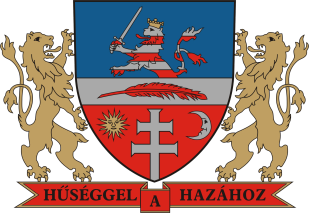 Bonyhád Város ÖnkormányzataELŐTERJESZTÉSBonyhád Város Képviselő – testületének 2016. január 28.rendes/rendkívüli testületi üléséreTisztelt Képviselő-testület!Magyarország helyi önkormányzatairól szóló 2011. évi CLXXXIX. törvény (a továbbiakban: Mötv.) a helyi önkormányzati képviselők és polgármesterek 2014. évi választásának napjával, 2014. október 12-ével hatályon kívül helyezte a polgármesteri tisztség ellátásának egyes kérdéseiről és az önkormányzati képviselők tiszteletdíjáról szóló 1994. évi LXIV. törvényt (a továbbiakban: Pttv.).Az Országgyűlés a Pttv. egyes rendelkezéseit az Mötv.-ben, másokat a közszolgálati tisztviselőkről szóló 2011. évi CXCIX. törvény (a továbbiakban: Kttv.) 2014. december 12-én hatályba lépett, a polgármester, alpolgármester foglalkoztatási jogviszonyára vonatkozó különös rendelkezésekről szóló VII/A. fejezetében szabályozta újra. A Kttv. tartalmazza a polgármester és az alpolgármester vonatkozásában a szabadsággal, a végkielégítéssel, a fegyelmi és kártérítési felelősséggel, a jutalom megállapításával kapcsolatos szabályokat, a tisztség megszűnését követő munkakör átadásának eljárását, valamint a Kttv. azon további szakaszainak tételes felsorolását, amelyeket megfelelően alkalmazni kell.A Kttv. 225/J. § értelmében  a képviselő-testület a polgármester foglalkoztatási jogviszonyával, fegyelmi és kártérítési felelősségének megállapításával kapcsolatos hatáskörét nem ruházhatja át. A Kttv. 225/C. § alapján:„(1) A főállású polgármester évi huszonöt munkanap alapszabadságra és tizennégy munkanap pótszabadságra jogosult. (2) A polgármester előterjesztésére a képviselő-testület minden év február 28-ig jóváhagyja a polgármester szabadságának ütemezését. A szabadságot az ütemezésben foglaltaknak megfelelően kell kiadni, valamint igénybe venni. A polgármester a szabadság igénybevételéről a képviselő-testületet a következő ülésen tájékoztatja. A polgármester a szabadságot az ütemezéstől eltérően csak előre nem látható, rendkívüli esetben, vagy az igénybevételt megelőzően legkésőbb tizenöt nappal megtett előzetes bejelentést követően veheti igénybe. (3) Minden év január 31-ig a jegyző által vezetett nyilvántartás alapján meg kell állapítani a polgármester előző évben igénybe vett szabadságának mértékét, és a ki nem adott szabadságot a tárgyévi szabadsághoz hozzá kell számítani. (4) A polgármesternek a szabadságot az esedékesség évében, de legkésőbb a következő év március 31-ig kell igénybe venni vagy kiadni. (5) A foglalkoztatási jogviszonyban álló alpolgármester szabadságára az (1)-(4) bekezdésben foglaltak vonatkoznak azzal az eltéréssel, hogy a szabadság ütemezését a polgármester hagyja jóvá, és a szabadságot a polgármester adja ki.”Tájékoztatom a testületet, hogy 2015. évben a 22 nap szabadságot vettem ki, így 2016. évben 25+14+17=56 nap szabadsággal rendelkezem, melyet a határozat mellékletében meghatározottak szerint vennék igénybe. Ehhez kérem, hogy a határozatot elfogadni szíveskedjenek.Határozati javaslat:Bonyhád Város Önkormányzatának Képviselő-testületeFilóné Ferencz Ibolya polgármester asszony 2016. évi szabadságának ütemezését jelen határozat mellékelte szerint jóváhagyja;felkéri a polgármestert, hogy a szabadság igénybevételéről a képviselő-testületet az igénybevételt követő ülésén a polgármesteri beszámoló keretében tájékoztassa.Határidő:			2016. december 31.Felelős: 			jegyzőVégrehajtást végzi: 		Városfejlesztési és Jogi OsztályHatározat melléklete: 	1. melléklet Bonyhád Város Önkormányzata polgármesterének 2016. évi szabadságolási terveBonyhád, 2016. január 21.Filóné Ferencz Ibolya						     	      polgármestermellékletBonyhád Város Önkormányzata polgármesterének 2016. évi szabadságolási terveTárgy:A polgármester foglalkoztatási jogviszonyával kapcsolatos munkáltatói döntések meghozatalaElőterjesztő:Filóné Ferencz Ibolya polgármesterElőterjesztést készítette:Dr. Puskásné Dr. Szeghy Petra jegyzőElőterjesztés száma:11. sz.Előzetesen tárgyalja:Pénzügyi Ellenőrző és Gazdasági BizottságAz előterjesztés a jogszabályi feltételeknek megfelel:dr. Puskásné dr. Szeghy PetraA döntéshez szükséges többség:egyszerű/minősített (Mötv. 47. § (2))Döntési forma:rendelet/határozat (normatív, hatósági, egyéb)Az előterjesztést nyílt ülésen/zárt ülésen kell/zárt ülésen lehet tárgyalni (Mötv. 46 § (1))Véleményezésre megkapta:Filóné Ferencz Ibolya polgármesterJanuár 21               1 napFebruár1-8              6 napFebruár15-26          10 napMárcius 9-13            5 napJúnius8-12            5 nap22-26          5 napJúlius13-17          5 nap27-31          5 napaugusztus10-14          5 napoktóber5-9              5 napdecember21-24          4 napÖsszesen:                 56 nap